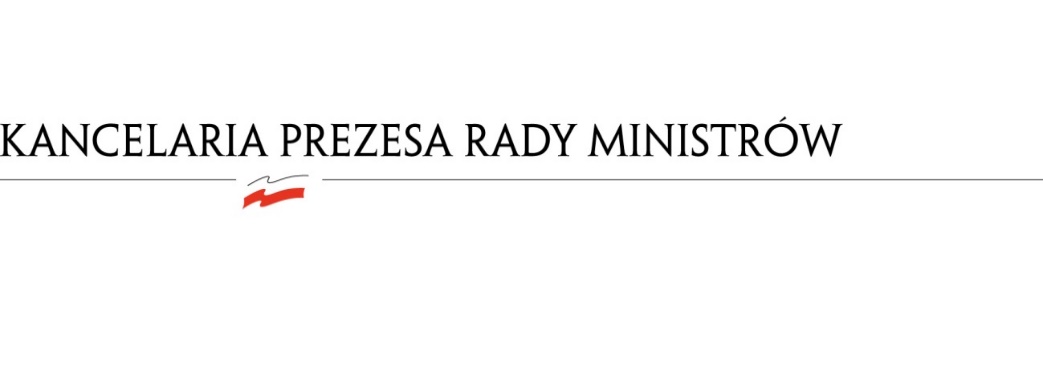 BDG.WZP.1935.43.2021.IŚPN-47/2021InformacjaW postępowaniu na „usługę zakupu powierzchni reklamowych na zewnętrznych nośnikach typu outdoor na potrzeby kampanii społecznych i informacyjnych realizowanych przez Kancelarię Prezesa Rady Ministrów” (nr sprawy: PN-47/2021) do terminu składania ofert, tj. do 12 października 2021 r., do godz. 10.00, do Zamawiającego wpłynęły następujące oferty:Lp.Wykonawca (y)Kwota przeznaczona na realizację zamówienia/maksymalne zobowiązanie wynikające z umowy1.Sigma BIS SA, ul. Bielańska 12, 00-085 Warszawa2 000 000 złnośnikKoszt drukuKoszt powierzchni z widownią do 1000 osób na dobęKoszt powierzchni z widownią od 1000 do 5000 osób na dobęKoszt powierzchni z widownią od 5000 do 10000 osób na dobęKoszt powierzchni z widownią od 10000 do 20000 osób na dobęKoszt powierzchni z widownią od 20000 do 30000 osób na dobęKoszt powierzchni z widownią od 30000 do 50000 osób na dobęKoszt powierzchni z widownią powyżej  50000 osób na dobębillboard od 2,5 m2 do 5,523952052022502250235023502500billboard 12 m 2 o formacie 5,04 x 2,38 m5372072078078078019901990billboard 12 m 2 o formacie 4 x 3 m5372072078078078019901990billboard 12 m 2 o formacie 6 x 3 m791300130014001800225022502250billboard 12 m 2 o formacie 8 x 4 m1404500450045004500450045004500billboard 12 m 2 o formacie 12 x 3 m1593800380038003800380038003800billboard 12 m 2 o formacie 4 x 4 m2115570557051205700570057005700nośnikKoszt drukuKoszt powierzchni z widownią do 1000 osób na dobęKoszt powierzchni z widownią od 1000 osób na dobę do 5000 osób na dobęKoszt powierzchni z widownią od 5000 do 10000 osób na dobęKoszt powierzchni z widownią od 10000 do 15000 osób na dobęKoszt powierzchni z widownią od 15000 do 25000 osób na dobęKoszt powierzchni z widownią powyżej 25000 osób na dobęcitylight37445515690750990990nośnikKoszt namalowania za m2Koszt powierzchni za m2 z widownią od 500000 do 750000 osób na miesiącKoszt powierzchni za m2 z widownią od 750000 do 1000000 osób na miesiącKoszt powierzchni za m2 z widownią od 1000000 do 1500000 osób na miesiącKoszt powierzchni za m2 z widownią powyżej 1500000 osób na miesiącMural222117123143195nośnikKoszt druku za m2Koszt powierzchni za m2 z widownią od 500000 do 750000 osób na miesiącKoszt powierzchni za m2 z widownią od 750000 do 1000000 osób na miesiącKoszt powierzchni za m2 z widownią od 1000000 do 1500000 osób na miesiącKoszt powierzchni za m2 z widownią od 1500000 do 2000000 osób na miesiącKoszt powierzchni za m2 z widownią powyżej 2000000 osób na miesiącSiatka wielkoformatowa2595115155195195nośnikKoszt 1 emisji 10 s. na nośniku z widownią do 30000 osób na miesiącKoszt 1 emisji 15 s. na nośniku z widownią do 30000 osób na miesiącKoszt 1 emisji 10 s. na nośniku z widownią od 30000 do 45000 osób na miesiącKoszt 1 emisji 15 s. na nośniku z widownią od 30000 do 45000 osób na miesiącKoszt 1 emisji 10 s. na nośniku z widownią od 45000 do 60000  osób na miesiącKoszt 1 emisji 15 s. na nośniku z widownią od 45000 do 60000 osób na miesiącKoszt 1 emisji 10 s. na nośniku z widownią od 60000 do 75000  osób na miesiącKoszt 1 emisji 15 s. na nośniku z widownią od 60000 do 75000  osób na miesiącKoszt 1 emisji 10 s. na nośniku z widownią powyżej 75000 osób na miesiącKoszt 1 emisji 15 s. na nośniku z widownią powyżej 75000 osób na miesiącNośnik o przekątnej ekranu 55’’0,070,090,580,580,580,580,580,580,960,96Nośnik przekątnej ekranu 65’’0,310,470,310,470,310,470,310,470,310,47Nośnik przekątnej ekranu 55’’0,220,280,220,280,200,280,310,470,310,47Lp.Wykonawca (y)Kwota przeznaczona na realizację zamówienia/maksymalne zobowiązanie wynikające z umowy2.Ströer Media Sp. z o.o. Sp. komandytowa, pl. Europejski 2, 00844 Warszawa2 000 000 złnośnikKoszt drukuKoszt powierzchni z widownią do 1000 osób na dobęKoszt powierzchni z widownią od 1000 do 5000 osób na dobęKoszt powierzchni z widownią od 5000 do 10000 osób na dobęKoszt powierzchni z widownią od 10000 do 20000 osób na dobęKoszt powierzchni z widownią od 20000 do 30000 osób na dobęKoszt powierzchni z widownią od 30000 do 50000 osób na dobęKoszt powierzchni z widownią powyżej  50000 osób na dobębillboard od 2,5 m2 do 5,52184,50536,28536,28585,48634,68718,321254,601254,60billboard 12 m 2 o formacie 5,04 x 2,38 m110,70536,28536,28585,48634,68718,321254,601254,60billboard 12 m 2 o formacie 4 x 3 m110,70569,79569,79622,06674,34763,2213331333billboard 12 m 2 o formacie 6 x 3 m196,801608,841608,841785,962012,282356,683473,523473,52billboard 12 m 2 o formacie 8 x 4 m9845086,355086,355760,716325,287308,0579957995billboard 12 m 2 o formacie 12 x 3 m393,604787,164787,165421,845953,206878,1679957995billboard 12 m 2 o formacie 4 x 4 m528,904787,164787,165421,845953,206878,1679957995nośnikKoszt drukuKoszt powierzchni z widownią do 1000 osób na dobęKoszt powierzchni z widownią od 1000 osób na dobę do 5000 osób na dobęKoszt powierzchni z widownią od 5000 do 10000 osób na dobęKoszt powierzchni z widownią od 10000 do 15000 osób na dobęKoszt powierzchni z widownią od 15000 do 25000 osób na dobęKoszt powierzchni z widownią powyżej 25000 osób na dobęcitylight67,65766,29809,34856,70899,751046,121046,12nośnikKoszt namalowania za m2Koszt powierzchni za m2 z widownią od 500000 do 750000 osób na miesiącKoszt powierzchni za m2 z widownią od 750000 do 1000000 osób na miesiącKoszt powierzchni za m2 z widownią od 1000000 do 1500000 osób na miesiącKoszt powierzchni za m2 z widownią powyżej 1500000 osób na miesiącMural332,10425,75425,75570,52570,52nośnikKoszt druku za m2Koszt powierzchni za m2 z widownią od 500000 do 750000 osób na miesiącKoszt powierzchni za m2 z widownią od 750000 do 1000000 osób na miesiącKoszt powierzchni za m2 z widownią od 1000000 do 1500000 osób na miesiącKoszt powierzchni za m2 z widownią od 1500000 do 2000000 osób na miesiącKoszt powierzchni za m2 z widownią powyżej 2000000 osób na miesiącSiatka wielkoformatowa30,75301,35301,35301,35301,35301,35nośnikKoszt 1 emisji 10 s. na nośniku z widownią do 30000 osób na miesiącKoszt 1 emisji 15 s. na nośniku z widownią do 30000 osób na miesiącKoszt 1 emisji 10 s. na nośniku z widownią od 30000 do 45000 osób na miesiącKoszt 1 emisji 15 s. na nośniku z widownią od 30000 do 45000 osób na miesiącKoszt 1 emisji 10 s. na nośniku z widownią od 45000 do 60000  osób na miesiącKoszt 1 emisji 15 s. na nośniku z widownią od 45000 do 60000 osób na miesiącKoszt 1 emisji 10 s. na nośniku z widownią od 60000 do 75000  osób na miesiącKoszt 1 emisji 15 s. na nośniku z widownią od 60000 do 75000  osób na miesiącKoszt 1 emisji 10 s. na nośniku z widownią powyżej 75000 osób na miesiącKoszt 1 emisji 15 s. na nośniku z widownią powyżej 75000 osób na miesiącNośnik o przekątnej ekranu 55’’0,110,140,110,140,110,140,110,140,110,14Nośnik przekątnej ekranu 65’’0,110,140,110,140,110,140,110,140,110,14Nośnik przekątnej ekranu 55’’0,020,020,020,020,020,020,020,020,020,02Lp.Wykonawca (y)Kwota przeznaczona na realizację zamówienia/maksymalne zobowiązanie wynikające z umowy3.Media Group Sp. z o.o., ul. Żurawia 6/12 lok. 320, 00-503 Warszawa2 000 000 złnośnikKoszt drukuKoszt powierzchni z widownią do 1000 osób na dobęKoszt powierzchni z widownią od 1000 do 5000 osób na dobęKoszt powierzchni z widownią od 5000 do 10000 osób na dobęKoszt powierzchni z widownią od 10000 do 20000 osób na dobęKoszt powierzchni z widownią od 20000 do 30000 osób na dobęKoszt powierzchni z widownią od 30000 do 50000 osób na dobęKoszt powierzchni z widownią powyżej  50000 osób na dobębillboard od 2,5 m2 do 5,5298738738738738738738738billboard 12 m 2 o formacie 5,04 x 2,38 m105676750770898984984984billboard 12 m 2 o formacie 4 x 3 m105676750770898898984984billboard 12 m 2 o formacie 6 x 3 m1482235223522352521295243004300billboard 12 m 2 o formacie 8 x 4 m738798079808647864794401200012000billboard 12 m 2 o formacie 12 x 3 m62062156215688875037503865010850billboard 12 m 2 o formacie 4 x 4 m62062156215688875037503865010850nośnikKoszt drukuKoszt powierzchni z widownią do 1000 osób na dobęKoszt powierzchni z widownią od 1000 osób na dobę do 5000 osób na dobęKoszt powierzchni z widownią od 5000 do 10000 osób na dobęKoszt powierzchni z widownią od 10000 do 15000 osób na dobęKoszt powierzchni z widownią od 15000 do 25000 osób na dobęKoszt powierzchni z widownią powyżej 25000 osób na dobęcitylight377387387628369221045nośnikKoszt namalowania za m2Koszt powierzchni za m2 z widownią od 500000 do 750000 osób na miesiącKoszt powierzchni za m2 z widownią od 750000 do 1000000 osób na miesiącKoszt powierzchni za m2 z widownią od 1000000 do 1500000 osób na miesiącKoszt powierzchni za m2 z widownią powyżej 1500000 osób na miesiącMural388203221307365nośnikKoszt druku za m2Koszt powierzchni za m2 z widownią od 500000 do 750000 osób na miesiącKoszt powierzchni za m2 z widownią od 750000 do 1000000 osób na miesiącKoszt powierzchni za m2 z widownią od 1000000 do 1500000 osób na miesiącKoszt powierzchni za m2 z widownią od 1500000 do 2000000 osób na miesiącKoszt powierzchni za m2 z widownią powyżej 2000000 osób na miesiącSiatka wielkoformatowa33,50230265365388465nośnikKoszt 1 emisji 10 s. na nośniku z widownią do 30000 osób na miesiącKoszt 1 emisji 15 s. na nośniku z widownią do 30000 osób na miesiącKoszt 1 emisji 10 s. na nośniku z widownią od 30000 do 45000 osób na miesiącKoszt 1 emisji 15 s. na nośniku z widownią od 30000 do 45000 osób na miesiącKoszt 1 emisji 10 s. na nośniku z widownią od 45000 do 60000  osób na miesiącKoszt 1 emisji 15 s. na nośniku z widownią od 45000 do 60000 osób na miesiącKoszt 1 emisji 10 s. na nośniku z widownią od 60000 do 75000  osób na miesiącKoszt 1 emisji 15 s. na nośniku z widownią od 60000 do 75000  osób na miesiącKoszt 1 emisji 10 s. na nośniku z widownią powyżej 75000 osób na miesiącKoszt 1 emisji 15 s. na nośniku z widownią powyżej 75000 osób na miesiącNośnik o przekątnej ekranu 55’’35553555456545654565Nośnik przekątnej ekranu 65’’35553555456545654565Nośnik przekątnej ekranu 55’’55755575608060806080